План-схема район расположения ДЮСШ, пути движения транспортных средств и детей (учащихся)             Движение транспортных средств             Движение детей в школу и домой             Тротуары                                   Куйбышевская                                                                                                                                                                                                          Революционная                                    Полевая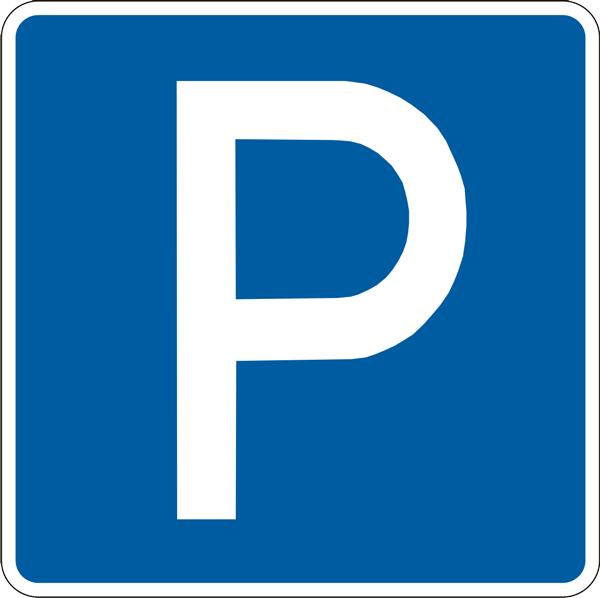                                                                                                                                                                                                                                                                        Комсомольская                                                                                                М.Борова                                       ДЮСШ                          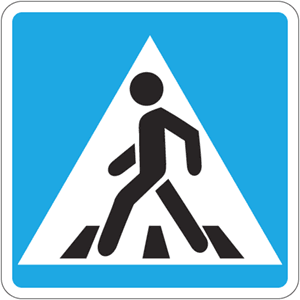                                                                                                                                                                                                          Ленинградская